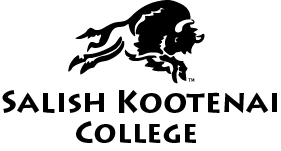 Please check one (Documentation must be attached, unless a renewal of the request):        ___ I have a Service Animal         ___ I am requesting to have an Emotional Support Animal as an accommodation and have          	    provided required documentation. I verify that the documentation is from my own                 medical provider and is not a letter purchased through the Internet.As the Owner/User of an animal on campus: I understand that I must follow all procedures and responsibilities as outlined in the SKC Animals on Campus Procedure.I understand my animal must be at least 9 months old and that I have an already established relationship with it.I understand that I must complete the Animal Registration Form and provide a current photo of my animal.I have provided a current health certificate signed by a licensed veterinarian indicating that my animal is up-to-date on all vaccinations, including rabies, and is on a wellness program. The health records are in my name. I understand my animal must wear a valid rabies tag at all times. I understand my animal must wear a leash, collar, cape, harness, backpack or other visible identification that identifies it as a Service Animal or Emotional Support Animal.I understand that my animal is spayed/neutered and I must provide verification from a licensed veterinarian.I understand my animal must be housebroken, well-groomed, odor free, and not infected with external parasites (i.e. ticks, fleas or lice). I understand that I am responsible for my animal’s behavior and activities while on campus, and will be financially liable for property damage or injuries.I understand an Emotional Support Animal must be approved through the Disability Services Office as a necessary accommodation referred by a healthcare provider, and must be approved by DSO on a yearly basis.I understand I must notify Disability Service Office if the animal is no longer needed, or is no longer residing in SKC housing.  If the animal will be replaced, I must submit a request for the other animal.Owner/User’s Signature: ________________________________________ Date: ____________Owner/User’s Printed Name: ______________________________________________________Salish Kootenai College Approval Signature:  ________________________ Date: ___________Salish Kootenai College Approval Printed Name: _____________________________________ All forms will be kept on file in the Disability Services Office